Załącznik nr 5 Projekt umowyUmowa zawarta w dniu ……………… r. w Dzierzążni pomiędzy:Gminą Dzierzążnia, Dzierzążnia nr 28, 09-164 Dzierzążnia, NIP 567-185-17-85zwaną dalej „Zamawiającym”Reprezentowaną przez:Wójta Gminy Dzierzążnia – Adama Sobieckiego.przy kontrasygnacie Skarbnika Gminy Dzierzążnia -  Beaty Łukasiewicz. a……………………………………………………………………………………………………………………………………………………………………………………………………………………………………………………………………
zwanym dalej „Wykonawcą”§ 1
Postanowienia ogólnePrzedmiotem umowy jest zaprojektowanie i wykonanie sieci punktów powszechnego dostępu do Internetu typu „hotspot WiFi” o parametrach nie gorszych niż określone w Załączniku nr 1 do niniejszej Umowy, stanowiącym Koncepcję budowy sieci publicznych punktów dostępu do Internetu w ramach projektu „Publiczny Internet dla każdego w gminie Dzierzążnia” (dalej: „Koncpecja”), wraz z niezbędną dokumentacją.Projekt jest współfinansowany ze środków Unii Europejskiej w ramach działania 1.1 Programu Operacyjnego Polska Cyfrowa „Internet dla każdego” zarządzanego przez Centrum Projektów Polska Cyfrowa (dalej: „CPPC”).§ 2
Czas trwania umowyTermin realizacji umowy: do 90 dni od dnia podpisania umowy.Ustala się następujący harmonogram realizacji niniejszej umowy:Wykonawca ma obowiązek, przed rozpoczęciem prac montażowych, przeprowadzenia weryfikacji warunków technicznych w lokalizacjach wskazanych przez Zamawiającego na okoliczność występowania obiektywnie stwierdzonych uwarunkowań technicznych uniemożliwiających montaż punktów dostępowych zgodne z obowiązującymi normami i przepisami oraz ma obowiązek poinformowania Zamawiającego w terminie nie dłuższym niż               7 dni od daty podjęcia wiedzy o występujących przeszkodach uniemożliwiających montaż punktów dostępowych,Wykonawca dostarczy, zainstaluje, skonfiguruje, przeprowadzi testy oraz uruchomi wszystkie punktu dostępu.Wykonawca zapewni minimum 3 lata gwarancji świadczonej w miejscu eksploatacji sprzętu oraz będzie regularnie konserwować i dokonywać niezbędnych napraw, aby sieć nie była wyłączona dłużej niż 60 dni kalendarzowych w ciągu roku.§ 3
Obowiązki WykonawcyStrony ustalają następujący zakres zadań Wykonawcy: Zamawiający zamawia, a Wykonawca przyjmuje zlecenie zaprojektowania                     i wykonania 12 (słownie: dwunastu) : 6 sztuk zewnętrznych oraz 6 sztuk wewnętrznych punktów dostępowych typu hotspot  ulokowanych                                w miejscach publicznych wskazanych przez Zamawiającego zgodnie z listą zawartą  w Załącznik nr 3 str. 6 do niniejszej Umowy wraz z niezbędną dokumentacją, Wykonawca ma obowiązek, przed rozpoczęciem prac montażowych, przeprowadzenia weryfikacji warunków technicznych w lokalizacjach wskazanych przez Zamawiającego na okoliczność występowania obiektywnie stwierdzonych uwarunkowań technicznych uniemożliwiających montaż punktów dostępowych zgodne   z obowiązującymi normami i przepisami oraz ma obowiązek poinformowania Zamawiającego w terminie nie dłuższym niż 7 dni od daty podjęcia wiedzy o występujących przeszkodach uniemożliwiających montaż punktów dostępowych,W przypadku okoliczności, o których mowa w §3 ust. 1 lit. b, Wykonawca ma prawo odmówić montażu punktów dostępowych do momentu ustalenia                    z Zamawiającym nowych lokalizacji, w taki sposób, aby ich montaż był zgodny z obowiązującymi normami i przepisami.Wykonawca dostarczy, zainstaluje, skonfiguruje, przeprowadzi testy oraz uruchomi wszystkie punktu dostępu.Wykonawca sporządzi sprawozdanie ze zrealizowanej sieci zawierające                        w szczególności informacje o dokładnej lokalizacji poszczególnych urządzeń wraz ze wskazaniem ich producenta, marki, typu, numerów seryjnych oraz numerów kart MAC, a także inne informacje wymagane przez CPPC.Wykonawca zapewni utrzymanie sieci w pełnej sprawności przez okres pięciu lat, począwszy od daty odbioru sieci przez Zamawiającego. Jest również zobowiązany zmienić konfigurację sieci w celu podłączenia ich do rozwiązania na potrzeby bezpiecznego uwierzytelniania i monitorowania w pełnej zgodności z wymogami określonymi przez CPPC.Obowiązki Wykonawcy wynikające z niniejszej umowy będą wykonywane przez pracowników Wykonawcy osobiście lub przez osoby trzecie posiadające stosowne uprawnienia i licencje oraz pozwolenia na wykonywanie określonych typów robót                  i świadczenie określonych typów usług.§ 4
Obowiązki ZamawiającegoZamawiający zapewni w każdym miejscu wskazanym na liście lokalizacji dostęp do sieci elektrycznej oraz dostęp do sieci łączy dosyłowych, które powinny być dostępne w miejscu podłączenia sieci z publicznymi punktami dostępu do Internetu („hotspoty”) lub powinny zostać podłączone przy wykorzystaniu środków własnych Zamawiającego.Zamawiający oświadcza, że posiada prawo do wykorzystania na cele inwestycyjne wszystkich lokalizacji, o których mowa w §4 ust. 1, a lokalizacje te posiadają warunki techniczne umożliwiające montaż punktów dostępowych, o których mowa w §1 ust. 1, zgodne z obowiązującymi normami i przepisami.Zamawiający zobowiązuje się do weryfikacji i potwierdzenia zgodności wykonanego przedmiotu umowy z wytycznymi działania „Internet dla każdego”                i zapewnienia trwałości Projektu.§ 5
OdbioryPrzekazanie Zamawiającemu przedmiotu umowy nastąpi na podstawie protokołu odbioru.Załącznikiem do protokołu odbioru będzie przygotowane przez Wykonawcę sprawozdanie z realizacji zamówienia zawierające w szczególności informacje                        o dokładnej lokalizacji poszczególnych urządzeń wraz ze wskazaniem ich producenta, marki, typu, numerów seryjnych oraz numerów kart MAC, a także inne informacje wymagane przez CPPC.Procedura odbioru powinna zakończyć się̨ w terminie do 7 dni, od daty jej rozpoczęcia.W przypadku odmowy odbioru przedmiotu umowy Zamawiający nie będzie  uprawniony do jego wykorzystania w całości lub części i nie będzie wykorzystywał przedmiotu umowy.§ 6KomunikacjaZ uwagi na właściwy przepływ informacji i potrzebę współpracy Strony zobowiązują się do przekazywania informacji na temat przedmiotu umowy w terminie nie dłuższym niż 3 dni robocze liczone od daty przekazania zapytania na wskazany temat od drugiej Strony.Komunikację pomiędzy Stronami prowadzi się z zachowaniem formy pisemnej.Na potrzebę bieżących ustaleń Strony dopuszczają komunikację telefoniczną pomiędzy osobami upoważnionymi:po stronie Zamawiającego: ……….  po stronie Wykonawcy: ……….  
§ 7
Rozliczenia wzajemnych należnościWykonawcy przysługuje wynagrodzenie ryczałtowe w wysokości: ……….   zł brutto (słownie: ……….  ), w tym netto………………………+ podatek VAT(23%)…………………….Wynagrodzenie, o którym mowa w ust. 1 nie obejmuje kosztów aktywnych elementów sieci łączy dosyłowych. Zapłata wynagrodzenia nastąpi na podstawie przedstawionej przez Wykonawcę Zamawiającemu faktury VAT. Wykonawca ma prawo do wystawienia faktury po dokonaniu odbioru wykonanych prac i podpisaniu protokołu odbioru przez Zamawiającego.Faktura powinna być wystawiona wg wzoru:Nabywca: Gmina Dzierzążnia, Dzierzążnia 28, 09-164 Dzierzążnia, NIP Gminy 567-185-17-85                                                                                                                                                   Odbiorca: Urząd Gminy w Dzierzążni, Dzierzążnia 28, 09-164 Dzierzążnia. Zapłata przez Zamawiającego za wykonane roboty nastąpi w terminie 14 dni, po przedłożeniu przez Wykonawcę faktury uprzednio zaakceptowanej przez Zamawiającego na konto wskazane przez Wykonawcę                                                                             o nr…………………………………………………………………………………………………………………………..Wykonawca oświadcza, że rachunek bankowy, na który będzie dokonywana płatność  nr ……………………………………….……………………………………………………………..    - jest rachunkiem umożliwiającym płatność w  ramach mechanizmu podzielonej płatności   - jest rachunkiem znajdującym się w elektronicznym wykazie podmiotów prowadzonym od 1 września 2019 roku przez Szefa krajowej Administracji Skarbowej, o którym mowa w ustawie  o podatku od towarów i usług.Datą zapłaty jest dzień obciążenia rachunku bankowego Zamawiającego. Za niewykonany zakres umowy wynagrodzenie nie przysługuje.§ 8
Kary umowneStrony postanawiają, że Wykonawca zapłaci Zamawiającemu kary umowne                                    w przypadku:opóźnienia w wykonaniu przedmiotu umowy w wysokości 1% wynagrodzenia umownego brutto, za każdy dzień opóźnienia liczonego od dnia następnego po dniu planowanego odbioru.opóźnienia w usunięciu wad stwierdzonych przy odbiorze w wysokości 1 % wynagrodzenia umownego brutto za każdy dzień opóźnienia liczonego od dnia wyznaczonego na usuniecie wad.odstąpienia od umowy z przyczyn zależnych od Wykonawcy w wysokości 10 % wynagrodzenia umownego brutto.Strony postanawiają, że Zamawiający zapłaci kary umowne w przypadku:opóźnienia w zakończeniu odbioru przedmiotu umowy w wysokości 1% wynagrodzenia umownego brutto za każdy dzień nieuzasadnionego opóźnienia liczonego od dnia upływu terminu wyznaczonego na zakończenie czynności odbioru.odstąpienia od umowy z przyczyn zależnych od Zamawiającego, w wysokości 10% wynagrodzenia umownego brutto.W przypadku, gdy zastrzeżone kary umowne nie pokryją faktycznie poniesionej szkody, Strony mogą dochodzić odszkodowania uzupełniającego na zasadach ogólnych, określonych w Kodeksie cywilnym.Kara umowna płatna będzie na podstawie noty obciążeniowej wystawionej przez stronę̨ uprawnioną do jej naliczenia, w terminie wskazanym w nocie, nie krótszym niż 14 dni od jej wystawienia.§ 9
Ochrona tajemnicy podmiotu, na rzecz którego
świadczone są usługiStrony, oraz osoby je reprezentujące zobowiązane są do zachowania w tajemnicy wszelkich informacji związanych z realizacja przedmiotu zamówienia, chyba że obowiązek udostępnienia informacji wynika z przepisów prawa, a w szczególności przepisów dotyczących ochrony danych osobowych (np. RODO).Zobowiązanie, o którym mowa w pkt. 1 obowiązuje od dnia podpisania umowy i ma charakter terminowy do 3 lat.Wykonawcy instalującemu Wi-Fi nie przysługują na mocy umowy żadne prawa względem Agencji.§ 10
Rozwiązanie UmowyRozwiązanie umowy następuje automatycznie po upływie okresu, na który została zawarta i/lub wykonania wszystkich czynności będących jej przedmiotem, których Wykonawca się podjął.W przypadku rozwiązania umowy przed terminem zabrania się wykorzystywania przedmiotu umowy w częściach i/lub w całości bez wiedzy i zgody Stron.§ 11
Prawo właściwe1.W sprawach nieuregulowanych niniejszą umową odpowiednie zastosowanie mają przepisy Kodeksu Cywilnego.§ 12Rozstrzyganie sporów1.W przypadku zaistnienia sporu na tle lub w związku z realizowaniem lub interpretacją Umowy, Strony podejmą w dobrej wierze inicjatywę w celu jego polubownego rozwiązania między sobą.§ 13
Właściwość sądu1.Wszelkie spory wynikające z niniejszej umowy lub w związku z nią będą rozstrzygane ostatecznie przez sąd właściwy dla siedziby Zamawiającego z zachowaniem zasady ujętej w §12 niniejszej umowy.§ 14
Inne postanowieniaWszelkie zmiany postanowień niniejszej umowy wymagają formy pisemnej pod rygorem nieważności.Umowa sporządzona została w 2 jednobrzmiących egzemplarzach po jednym dla każdej ze Stron.W celu uchylenia wątpliwości Strony postanawiają, że jeżeli którekolwiek                                     z postanowień niniejszej Umowy okaże się nieważne lub będzie obarczone inną wadą prawną, nie będzie to miało wpływu na pozostałe postanowienia niniejszej Umowy. W odniesieniu do postanowień dotkniętych nieważnością lub niewykonalnością Strony wynegocjują w dobrej wierze, w miarę możliwości, alternatywne postanowienia, które będą wiążące i wykonalne i będą odzwierciedlać pierwotne intencje Stron.Załączniki:Załącznik nr 1 – Koncepcja budowy sieci publicznych punktów dostępu do Internetu   w ramach projektu „Publiczny Internet dla każdego w gminie Dzierzążnia”.WYKONAWCA						ZAMAWIAJĄCY..........................................................			.......................................................…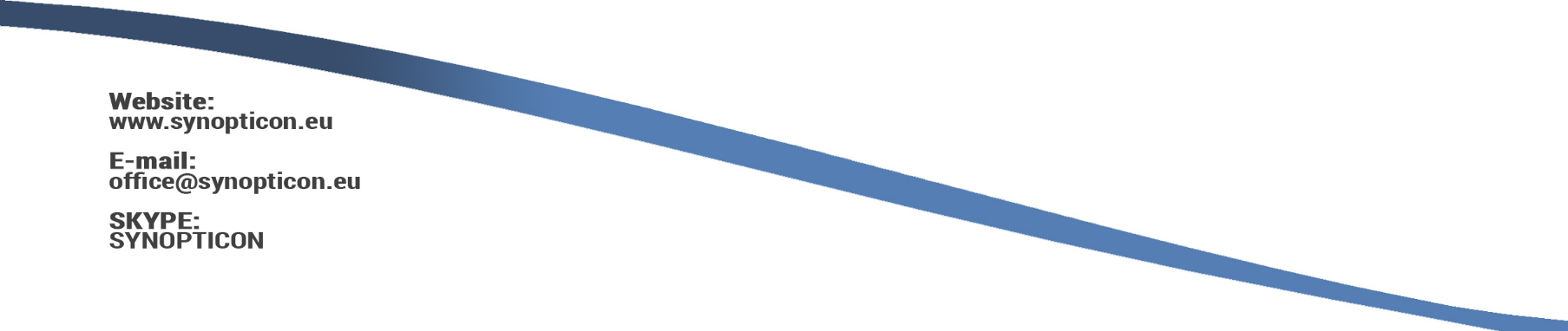 